TANTÁRGYI ADATLAPTantárgyleírásAlapadatokTantárgy neve (magyarul, angolul)  ● Azonosító (tantárgykód)BMEEPA tantárgy jellegeKurzustípusok és óraszámokTanulmányi teljesítményértékelés (minőségi értékelés) típusaKreditszám TantárgyfelelősTantárgyat gondozó oktatási szervezeti egységA tantárgy weblapja A tantárgy oktatásának nyelve A tantárgy tantervi szerepe, ajánlott féléveKözvetlen előkövetelmények Erős előkövetelmény:Gyenge előkövetelmény:Párhuzamos előkövetelmény:Kizáró feltétel (nem vehető fel a tantárgy, ha korábban teljesítette az alábbi tantárgyak vagy tantárgycsoportok bármelyikét):A tantárgyleírás érvényességeJóváhagyta az Építészmérnöki Kar Tanácsa, érvényesség kezdete Célkitűzések és tanulási eredmények Célkitűzések Tanulási eredmények A tantárgy sikeres teljesítésével elsajátítható kompetenciákTudás:Képesség:Attitűd:Önállóság és felelősség:Oktatási módszertan Tanulástámogató anyagokSzakirodalomJegyzetek Letölthető anyagok Tantárgy tematikájaElőadások tematikájaPozíciók, víziók, koncepciók: léptékváltások az urbanizált táji átalakulás elméletében és alkalmazásábanA kerttervezéstől a táji léptékű gondolkodás kialakulásáig: szakmatörténeti áttekintés A történeti települési táj perspektívája és ökológiája: történeti kertkoncepciók – kortárs rehabilitációkÁtalakuló városi környezet: növényalkalmazás a kert- és köztértervezésben - dendrológus által vezetett arborétum sétaKözösségi zöldfelülettervezés participatív eszközökkelKert a városban: gyűjteményes kertek, közparkok, közösségi kertekVáros a tájban: a települési zöldinfrastruktúra és az ökológia hálózatai A kultivált táj átalakulása – nemzetközi modellek: japán kertek, alpesi önellátó gazdálkodás, holland polder-városhálóRekreáció és táji urbanizáció - az elvágyódás kertjei és a Balaton-táj átváltozásaÖkológia és esztétika: kísérletek és víziók tágasabb horizontok feléTantárgyKövetelmények A Tanulmányi teljesítmény ellenőrzése ÉS értékeléseÁltalános szabályok Teljesítményértékelési módszerekTeljesítményértékelések részaránya a minősítésbenÉrdemjegy megállapítás Javítás és pótlás A tantárgy elvégzéséhez szükséges tanulmányi munka Jóváhagyás és érvényességJóváhagyta az Építészmérnöki Kar Tanácsa, érvényesség kezdete 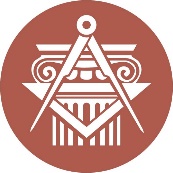 BUDAPESTI MŰSZAKI ÉS GAZDASÁGTUDOMÁNYI EGYETEMÉPÍTÉSZMÉRNÖKI KARkurzustípusheti óraszámjellegelőadás (elmélet)önállógyakorlatlaboratóriumi gyakorlatneve:beosztása:elérhetősége:tevékenységóra / félévrészvétel a kontakt tanórákonfelkészülés a teljesítményértékelésekre20önállóan készített elemző feladat elkészítése34összesen:∑ 